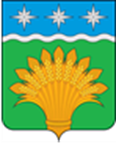 КЕМЕРОВСКАЯ ОБЛАСТЬ - КУЗБАСССовет народных депутатов Юргинского муниципального округапервого созывадвадцать шестое заседаниеРЕШЕНИЕот 30 июня 2021 года № 132 - НАОб отмене отдельных муниципальных правовых актов Совета народных депутатов Юргинского муниципального районаВ соответствии с Законом Кемеровской области-Кузбасса от 05.08.2019 №68-ОЗ «О преобразовании муниципальных образований», руководствуюсь решением Совета народных депутатов Юргинского муниципального округа от 26.12.2019 №13 «О вопросах правопреемства», статьей 61 Устава Юргинского муниципального округа, Совет народных депутатов Юргинского муниципального округаРЕШИЛ:1. Отменить отдельные муниципальные правовые акты Совета народных депутатов Юргинского муниципального района согласно приложению.2. Настоящее решение опубликовать в газете «Юргинские ведомости» и разместить в информационно - телекоммуникационной сети «Интернет» на официальном сайте администрации Юргинского муниципального округа.3. Настоящее решение вступает в силу после его официального опубликования в газете «Юргинские ведомости».4. Контроль за исполнением решения возложить на постоянную комиссию Совета народных депутатов Юргинского муниципального округа социальным вопросам, правопорядку и соблюдению законности.Приложениек решению Совета народных депутатовЮргинского муниципального округаот 30 июня  2021 года № 132 - НАОтменить следующие муниципальные правовые акты Совета народных депутатов Юргинского муниципального района Председатель Совета народных депутатов Юргинского муниципального округаИ.Я.БережноваГлава Юргинского муниципального округа30 июня 2021 годаД.К.Дадашов№ДатаНаименование решения Совета народных депутатов Юргинского муниципального района №13-НПА30.06.2011О выполнении Постановления от 30. 03. 2011 г. № 1196 Совета народных депутатов Кемеровской области «О рекомендациях депутатских слушаний на тему: «Вопросы привлечения предприятий малых форм хозяйствования в переработку и использование отходов производства и потребления»№20-НПА30.06.2011Об утверждении Положения о денежном содержании лиц, исполняющих обязанности по техническому обеспечению деятельности органов местного самоуправления, не замещающих должности муниципальной службы и не являющихся муниципальными служащими№21-НПА30.06.2011О внесении изменений и дополнений в решение Юргинского районного Совета народных депутатов от 28.04.2011 г. № 8 - НПА «Об утверждении норм потребления на вывоз жидких бытовых отходов из выгребов (при отсутствии канализации) для определенной категории граждан Юргинского муниципального района, пользующихся мерами социальной поддержки»№44-НПА22.12.2011Об организации сбора отработанных ртутьсодержащих ламп№12-НПА21.06.2012Об утверждении Перечня услуг, которые являются необходимыми и обязательными для предоставления муниципальных услуг структурными подразделениями администрации Юргинского муниципального района и организациями, участвующими в предоставлении муниципальных услуг и об установлении порядка определения  размера платы за их оказание№2-НПА31.01.2013О внесении изменений в решение Юргинского Районного Совета народных депутатов от 30.06.2011 г. № 15-НПА «Об утверждении положения о порядке оплаты труда и проставления гарантий председателю Юргинского районного Совета народных депутатов»№15-НПА25.04.2013Об утверждении Положения о порядке представления гражданами, претендующими на замещение должностей муниципальной службы Юргинского муниципального района, сведений о доходах, об имуществе и обязательствах имущественного характера и лицами, замещающими должности муниципальной службы Юргинского муниципального района, сведений о доходах, об имуществе и обязательствах имущественного характера и сведений о расходах№21-НПА13.06.2013Об антикоррупционной экспертизе нормативно-правовых актов и проектов нормативно-правовых актов Юргинского районного Совета народных депутатов№17-НПА25.12.2013О Порядке предоставления гарантий осуществления полномочий депутатов Совета народных депутатов Юргинского муниципального район, осуществляющих свои полномочия на непостоянной основе.№1-НПА22.01.2014Об утверждении Порядка организации взаимодействия Совета народных депутатов Юргинского муниципального района и Юргинской межрайонной прокуратуры по вопросам правотворчества№18-НПА29.05.2014Об утверждении структуры Ревизионной комиссии Юргинского муниципального района№2-НПА30.01.2015Об утверждении Положения о порядке присвоения предприятиям, учреждениям и организациям имен государственных и общественных деятелей, выдающихся людей Юргинского муниципального района и Кемеровской области№25-НПА27.08.2015Об утверждении Порядка предоставления мер дополнительной социальной поддержки, направленных на соблюдение предельных индексов, гражданам, у которых изменение совокупного размера платы за коммунальные услуги связано с изменением нормативов потребления коммунальных услуг с 01 июля 2015 г.№36-НПА23.12.2015Об оценке регулирующего воздействия проектов муниципальных нормативных правовых актов и экспертизе муниципальных правовых актов, затрагивающих вопросы предпринимательской и инвестиционной деятельности Юргинского муниципального района№7-НПА18.02.2016Об утверждении порядка назначения и проведения опроса граждан на территории Юргинского муниципального района№12-НПА18.02.2016Об утверждении Программы комплексного развития коммунальной инфраструктуры Юргинского муниципального района на 2016-2024 годы№22-НПА21.04.2016Об утверждении Перечня должностей муниципальной службы Совета народных депутатов Юргинского муниципального района, при замещении которых муниципальные служащие обязаны представлять сведения о своих доходах, расходах, об имуществе и обязательствах имущественного характера, а также сведения о доходах, расходах, об имуществе и обязательствах имущественного характера своих супруги (супруга) и несовершеннолетних детей№26-НПА26.05.2016Об утверждении перечня и тарифов на дополнительные платные услуги, оказываемые муниципальным автономным учреждением «Многофункциональный центр предоставления государственных и муниципальных услуг Юргинского муниципального района»№43-НПА27.12.2016О внесении дополнений в решение Совета народных депутатов Юргинского муниципального района от 26.05.2016 г. №26-НПА «Об утверждении перечня и тарифов на дополнительные платные услуги, оказываемые муниципальным автономным учреждением «Многофункциональный центр предоставления государственных и муниципальных услуг Юргинского муниципального района»№44-НПА27.12.2016О комиссии по делам несовершеннолетних и защите их прав Юргинского муниципального района№22-НПА29.06.2017О внесении изменений в Решение Юргинского районного Совета народных депутатов от 25.04.2013 №15-НПА «Об утверждении Положения о порядке представления гражданами, претендующими на замещение должностей муниципальной службы Юргинского муниципального района, сведений о доходах, об имуществе и обязательствах имущественного характера и лицами, замещающими должности муниципальной службы Юргинского муниципального района, сведений о доходах, об имуществе и обязательствах имущественного характера и сведений о расходах».№20-НПА29.06.2017Об утверждении Положения о порядке предоставления и рассмотрения ежегодного отчета главы Юргинского муниципального района.№30-НПА07.09.2017О внесении изменений в решение Юргинского районного Совета народных депутатов от 25.04.2013 №15-НПА «Об утверждении Положения о порядке представления гражданами, претендующими на замещение должностей муниципальной службы Юргинского муниципального района, сведений о доходах, об имуществе и обязательствах имущественного характера и лицами, замещающими должности муниципальной службы Юргинского муниципального района, сведений о доходах, об имуществе и обязательствах имущественного характера и сведений о расходах»№9-НПА29.11.2018О внесении дополнений и изменений в решение Совета народных депутатов Юргинского муниципального района от 18.02.2016 №8-НПА «Об утверждении Положения "О порядке организации и проведения публичных слушаний на территории Юргинского муниципального района»№22-НПА26.12.2018Об осуществлении полномочий ревизионных комиссий сельских поселений по осуществлению внешнего муниципального финансового контроля№52-НПА23.07.2019Об утверждении порядка обнародования нормативных правовых актов органов местного самоуправления Юргинского муниципального района№57-НПА31.10.2019Об утверждении Положения о награде Юргинского муниципального округа «Юбилейная медаль «85 лет Юргинскому муниципальному округу»